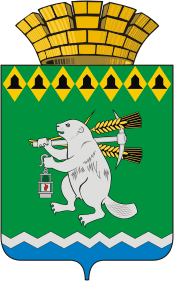 Администрация Артемовского городского округа ПОСТАНОВЛЕНИЕот                                                                                                           №           -ПАО внесении изменений в Порядок определения нормативных затрат на обеспечение функций Администрации Артемовского городского округа, ее отраслевых (функциональных) органов, подведомственных ей казенных учреждений, а также территориальных органов местного самоуправления Артемовского городского округаВ соответствии со статьей 19 Федерального закона от 05 апреля 2013 года № 44-ФЗ «О контрактной системе в сфере закупок товаров, работ, услуг для обеспечения государственных и муниципальных нужд», Правилами определения нормативных затрат на обеспечение функций федеральных государственных органов, органов управления государственными внебюджетными фондами Российской Федерации, включая соответственно территориальные органы и подведомственные казенные учреждения, утвержденными Постановлением Правительства Российской Федерации от 20.10.2014 № 1084, Правилами определения нормативных затрат на обеспечение функций органов местного самоуправления  Артемовского городского округа, отраслевых, функциональных (отраслевых) органов Администрации Артемовского городского округа, а также подведомственных муниципальных казенных учреждений, утвержденными постановлением  Администрации Артемовского городского округа от 17.06.2016 № 680-ПА, руководствуясь статьями 30, 31 Устава Артемовского городского округа,ПОСТАНОВЛЯЮ:1. Внести в Порядок определения нормативных затрат на обеспечение функций Администрации Артемовского городского округа, ее отраслевых (функциональных) органов, подведомственных ей казенных учреждений, а также территориальных органов местного самоуправления Артемовского городского округа, утвержденный постановлением Администрации Артемовского городского округа от 12.07.2019 № 768-ПА с изменениями, внесенными постановлением Администрации Артемовского городского округа от 22.05.2020 № 530-ПА, (далее – Порядок) следующие изменения:1.1. Приложение № 3 к Порядку изложить в следующей редакции (Приложение 1);1.2. Приложение № 6 к Порядку изложить в следующей редакции (Приложение 2);1.3. Приложение № 7 к Порядку изложить в следующей редакции (Приложение 3);1.4. Приложение № 8 к Порядку изложить в следующей редакции (Приложение 4).2. Отделу по учету и отчетности Администрации Артемовского городского округа (Собина Т.А.) разместить настоящее постановление в Единой информационной системе в сфере закупок (www.zakupki.gov.ru) в течение семи дней со дня издания.3. Постановление опубликовать в газете «Артемовский рабочий» и разместить на официальном сайте Артемовского городского округа в информационно-телекоммуникационной сети «Интернет».4. Контроль за исполнением постановления оставляю за собой.Глава Артемовского городского округа                                       К.М. Трофимов    